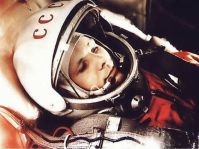 Познавательное занятие в ДОУ по теме: «Удивительный мир космоса»Цель:  расширить представления детей о космосе и  космических полетах.

Задачи:
1. Закреплять знания детей о планетах солнечной системы.
2. Подчеркнуть уникальность планеты Земля.
3. Познакомить детей с профессией космонавта.
4. Закреплять знания детей о первом космонавте Ю.Гагарине и всех космонавтах, которые побывали в космосе.
5. Развивать связную речь.
6. Упражнять детей в обратном счёте.

Материал и оборудование: фотографии Ю.Гагарина; фотография планеты Земля из космоса;  макет ракеты; медали для детей;  электронный плакат солнечной системы.

Предварительная работа: Чтение книг о космосе; просмотр мультфильмов на космическую тему: "Тайна третьей планеты" и другие;  загадывание детям загадок  на космическую тему; знакомство с первым космонавтов Ю.Гагариным;  просмотр снимков из космоса.

Формы организации детской деятельности

1. Коммуникативная:
«В космосе»

2. Познавательно-исследовательская: 
Рассматривание снимков из космоса

3. Двигательная: 

физминутка « звездочет»
4. Продуктивная:
Рисование космонавтов
На фоне космической спокойной музыки, на  проекторе появляются слайды с изображением летательных аппаратов, знаменитых космонавтов, ученых, которые работали над изобретениями в космической отрасли.Воспитатель. Ребята, все вы знаете, что 12 апреля наша страна отмечает День космонавтики. Сегодня мы с вами поговорим о том, как люди стали осваивать космическое пространство и почему именно день 12 апреля стал праздничным.С давних времен загадочный мир планет и звезд притягивал к себе внимание людей, манил их своей таинственностью и красотой. В далеком прошлом, когда люди только начали познавать Землю, они представляли ее перевернутой чашей, которая покоится на трех гигантских слонах, стоящих на панцире огромной черепахи.С тех пор прошло несколько тысяч лет. За это время на нашей планете сменилось множество поколений добрых и умных людей. Они построили корабли и, совершая кругосветные путешествия, подтвердили знания о том, что наша планета Земля с огромной скоростью движется в космическом пространстве, совершая один оборот вокруг Солнца за год.Со временем знания людей в различных областях становились прочнее, инженерная и конструкторская мысль придумала аппараты намного тяжелее воздуха, которые получили способность перемещаться не только в атмосфере, но и выходить за ее пределы в космическое пространство.Так зародилась космонавтика. Что же это такое? Сегодня подобный вопрос кажется странным. Ведь любой школьник знает, что слово «космонавтика» связано с полетами в космическое пространство. Первоначально у большинства людей с этим словом были связаны представления о полете на Луну и только лишь в самом начале XX в. были заложены основы космонавтики как науки. И как бы ни были грандиозны свершения космонавтики настоящего и в особенности будущего времени, человечество всегда будет благодарно ее основоположнику — замечательному советскому ученому Константину Эдуардовичу Циолковскому.Послушайте стихотворение Николая Грибачёва «Циолковский». Ребенок читает наизусть стихотворение.ЦиолковскийЯ представляю этих зим калужскихМохнатый снег и зимний лед,Детишек на салазках узких,Дворняжку Жучку у воротИ то крыльцо, тот домик тихийИ тот, на ветхих лапах, стол,Где время плавилось, как в тигле,И космос на сближенье шел.Еще аэроплан похожимВ те времена глухие былНа птеродактиля без кожи,На этажерку с парой крыл,А калужанин крутолобый,Задув в семилинейке свет,Сквозь древний потолок ЕвропыУже летел в семью планет,Уже, забыв судьбы обиды,Под колдовской напев зимыРассчитывал всю ночь орбиты,Чтоб в небе не блуждали мы.И, слыша грохот реактивный,Метеоритный свист ракет,Я вижу дом неприхотливый.Семилинейки сонный свет,Бумаги, абажура тени,Весь домик тот, весь город тот,Откуда начал русский генийСвой ослепительный полет.Константин Эдуардович Циолковский родился ровно за 100 лет до того, как на орбиту Земли был выведен первый искусственный спутник. Занимаясь преподавательской деятельностью, Циолковский в свободное время читал, думал, вычислял, мечтал о покорении человеком космоса.Этот ученый выдвинул очень много интересных идей. Так, им были придуманы газовые рули для управления ракетой в космосе. Работами Циолковского заинтересовались ученые всего мира. Его ученики и последователи создали первые в мире космические корабли. Именно Циолковский «научил» многотонные ракеты подниматься в космическое пространство. Он рассчитал, сколько нужно топлива, чтобы развить скорость для преодоления земного притяжения.Воспитатель. Ребята, я предлагаю вам разгадать этот  кроссворд. Мы узнаем дальнейший путь развития космонавтики. (Разворачивает лист ватмана, на котором изображен кроссворд и задает дошкольникам вопросы.)Дети отвечают на вопросы кроссворда и вписывают ответы на лист ватмана.1. Летательный аппарат, на котором совершали полет герои в сказках. (Ковер-самолет.)2. Летит птица-небылица, а внутри народ сидит. (Самолет.)3. Летательный аппарат, на котором перемещаются инопланетяне. (Тарелка.)4. Заворчу, застрекочу, в небеса улечу. (Вертолет.)5. Первый искусственный объект, выведенный в 1957 г. на орбиту Земли. (Спутник.)6. Летательный аппарат, на котором летала Баба Яга. (Ступа.)Кто сможет прочитать, какое слово получилось по вертикали? (Ракета.) А теперь попробуйте отгадать мои загадки, а правильный ответ вы будете получать – звезду, кто больше их заработает, тот станет обладателем медали «Знаток космонавтики»Воспитатель загадывает загадки,  на которые дети дают оветы.* * *Большой подсолнух в небе,Цветет он много лет,Цветет зимой и летом,     А семечек все нет. (Солнце.)* * *Это что за потолок?То он низок, то высок,То он сер, то беловат,То чуть-чуть голубоват,А порой такой красивый —Кружевной и синий-синий. (Небо.)* * *Над клубком челнок летает,На клубок витки мотает. (Спутник.)* * *Вся синяя дорожкаУсыпана горошком. (Звезды.)* * *Ночью на небе только одинБольшой серебристыйВисит апельсин. (Луна.)* * *Миновали две недели,Апельсины мы не ели,Но осталась в небе толькоАпельсиновая долька. (Месяц.)А сейчас я предлагаю всем оправиться на инопланетную зарядку, а поможет ее провести наш звездочетДети становятся в круг, внутри круга движется выбранный заранее “звездочет” с мячом в руках, декламируя считалку вместе с детьми и задевая их рукой.На Луне жил звездочет,
Он планетам вел подсчет:
Меркурий - раз,
Венера - два-с,
Три - Земля,
Четыре - Марс,
Пять - Юпитер,
Шесть - Сатурн,
Семь - Уран,
Восьмой – Нептун,
Девять - дальше всех Плутон….
Кто не видит - выйди вон! (А.Усачев)На последнее слово “звездочет” останавливается возле пары детей и разбивает их рукой. Дети бегут в разные стороны по кругу. “Звездочет” держит в руках мяч - “планету”. Кто первым добежит и возьмет “планету” первым, побеждает и становится “звездочетом”.Воспитатель. В 1955 г. правительством страны было принято решение о строительстве стартовой площадки для космических ракет в Казахстане, вдали от крупных населенных пунктов. Так появился космодром Байконур. (Читает стихотворение.)Город мой, родной и близкий,Ввысь вознесся средь степей.Гордость всей моей Отчизны,Гавань звездных кораблей.Пусть наш край не хлебороден —Степь бела от соли.В небе след ракеты сходенС бороздой на поле.Я предлагаю вам сегодня отправиться в космические дали.Викторина «Звездная рулетка»Дети делятся на две команды. За каждый правильный ответ команда получает жетон-звезду. В конце игры звезды подсчитываются и та команда, у которой их оказывается больше, объявляется победительницей.1. Назовите планеты Солнечной системы? (Меркурий, Марс, Венера, Юпитер, Уран, Сатурн, Нептун, Плутон, Земля.)2. Как называется состояние, при котором человек и окружающие его предметы теряют вес? (Невесомость.)3. Как называется один оборот искусственного тела вокруг Земли? (Виток.)4. Как называется путь, по которому летит спутник или космический корабль? (Орбита.)5. Что такое Вселенная? (Все то, что существует на Земле и вне ее. Другое ее название космос.)6. Как называется оптический прибор для исследования и изучения космических тел? (Телескоп.)Конкурс стихотворений о космосе «Там, за облаками»Игроки поочередно рассказывают стихи на космическую тематику. Выигрывает та команда, члены которой знают больше стихов.Конкурс «Нарисуй космонавта»Все члены команды  поочередно рисуют  космонавта на листе бумаги за 5 минут. Выигрывает та команда, чей рисунок окажется наиболее удачным, реалистичнымКонкурс «Покорители космоса»Воспитатель. После Юрия Гагарина множество других космонавтов побывали на космической орбите. Кого из советских и российских космонавтов вы знаете? (В. Терешкова, А. Николаев, А. Леонов, Г. Титов и др.)Игроки команд поочередно называют известные им фамилии. Выигрывает та команда, игроки которой назовут больше фамилий покорителей космоса.Космонавтика незаметно вошла в нашу жизнь. Спутники помогают метеорологам предсказывать погоду, ориентироваться в океане судам и самолетам во время полета. Предоставлять ученым информацию о строении земных недр, движении ледников и активности вулканов — тоже задача спутников. Однако несмотря на столь широкое использование космонавтики в интересах науки и хозяйства, эта наука еще очень молода, впереди у нее много побед и открытий. Возможно вам, подрастающему поколению, в недалеком будущем придется осваивать звездные миры.Блицопрос «Космическое путешествие»1. Самая большая планета Солнечной системы? (Юпитер.)2. Кто первым вышел в открытый космос? (Леонов.)3. Первый космонавт планеты? (Гагарин.)4. Источник жизни на земле? (Солнце.)5. Первая женщина-космонавт? (Терешкова.)6. У какой из планет есть кольца? (У Сатурна.)7. Одежда космонавта? (Скафандр.)Воспитатель. Вот и подошло к концу наше занятие. Его я хотела бы закончить следующим стихотворением. (Читает стихотворение.)Когда над Землею летит космонавт,Глядят ему в след миллионы ребят.Вечерней порою глядят в небеса,Сияют, сияют ребячьи глаза.И в них отражаются, ярко горятТе звезды, к которым они полетят!Мчатся ракеты к дальним мирам.К подвигам сердце рвется.Кто верит крылатым, как песня, мечтам,Тот цели своей добьется!Давайте подсчитаем ваши звездочки и выясним, кто же стал обладателем медалей? ( награждение победителей)Наше занятие окончено, но знакомство с удивительным миром космоса продолжается. До новых встреч, ребята!